Board Meeting AgendaThe purpose of a board meeting agenda is to improve the effectiveness of board meetings. It is the tool the Chair uses to keep boardroom discussions focused. Although each board will have an agenda that reflects specific topics of relevance to an organisation at that time, several general items will be included on most agendas. This template indicates typical matters that may be included but should not be seen as required or exhaustive.[Name of sporting organisation][Date and Time][Location]No Item Estimated Time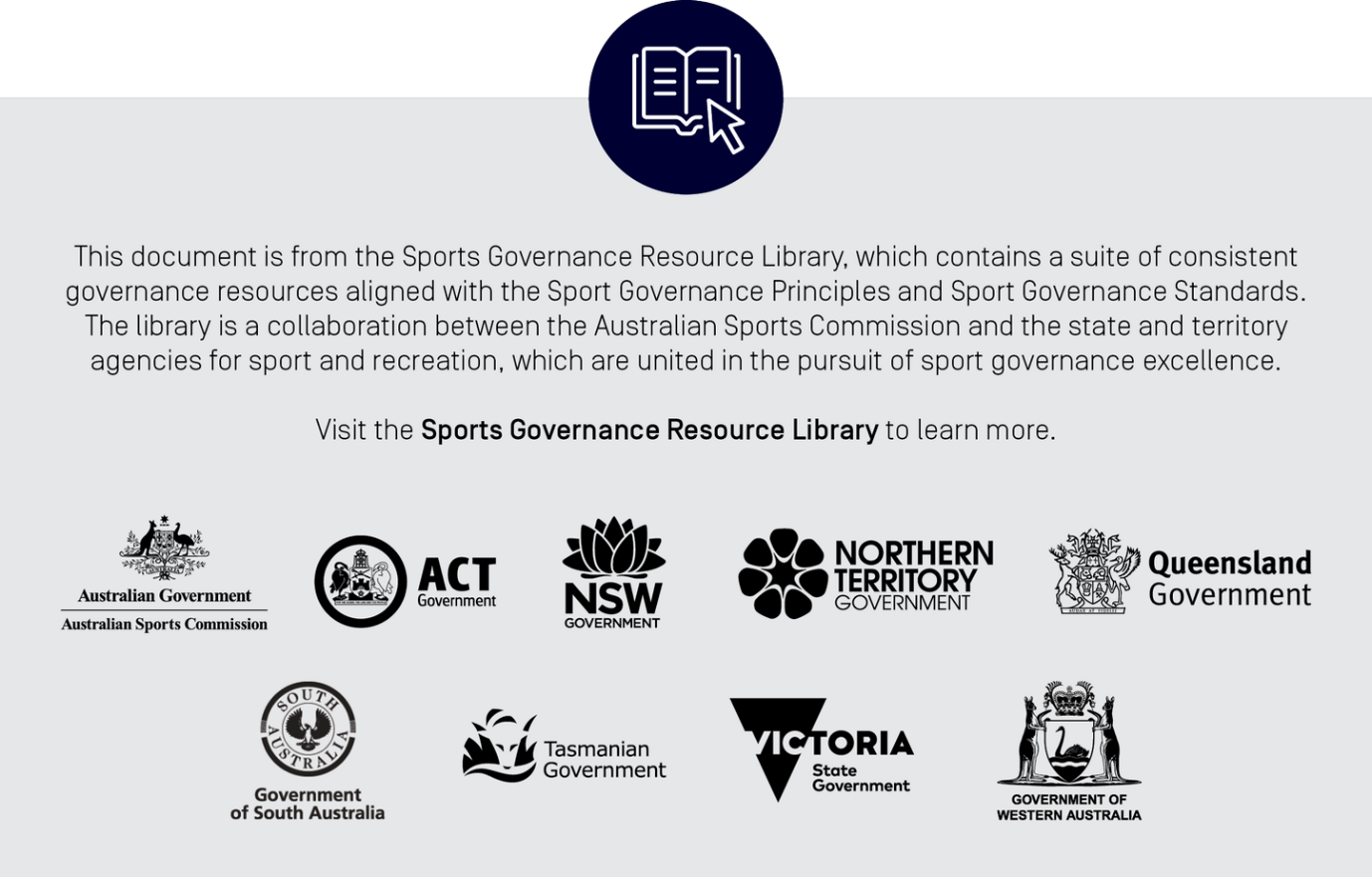 NoItemAttachmentSpeakerMeeting opening	Acknowledgement of CountryApologiesDirector conflict of interest declarationsPrevious minutesConfirmationMatters arising/action listMatters for decision	Major strategic decisionsRoutine decisionsMatters for discussionChief Executive Officer’s reportCurrent significant issuesUpdate on strategic plan implementationMajor key performance indicatorsRisk and compliance updateMatters for notingFinance reportDiscussions concerning forthcoming strategic decisionsCommittee minutesFinance, Audit and Risk committeeNominations committeeChair’s updateMatters for notingMajor correspondenceUpdated board calendarMeeting finalisationReview actions Decisions/items for public disclosureMeeting evaluationNext meetingMeeting close